‘ To  God  be  the  Glory’With God all things are possible   Mark  10;27                  A warm   welcome to everyone of you   here.	    As  we  reach   to the  end of  this  academic year we take this opportunity to thank the Lord  Almighty  for his abundant  blessings and guidance from our chairman ,correspondent , principal , students, teachers and all the well wishers.	“True leaders don’t create followers they create more leaders”. As the above said quote, Our honourable Chairman Mr. E. Thomas Jeyapaul is an intellectual and influential educationalist. Our Correspondent Mrs. Emimah Thomas is a pious, devotional, vibrant spiritual support to our institution. Our Vice Chairman Dr. Rajan Thomas, a man of humble, service minded and a resourceful person. Our Academic Advisor Dr. T. Sofia Rachel Mary is  an admirable, lovable, energetic, bold who inspire others do dream more, learn more, do more and more better things. Our Academic Supervisor Mrs. Kiruba Jeyaseelan who is diligent, passionate and courageous person who inspires the power and energy to get a work done.   Academics :-		              We are very happy and proud to say that this year we have made the children step forward to view the things around through our curriculum and discipline. Our teaching staff are content oriented with innovative, creative and good communicative skills. Regular Assessment is done to encourage the students to come continuously to school and enhance the healthy ambitious spirit among them. We have continuous Block tests, Periodic Assessments and Evaluation Assessments.     House Activity:-	                                                                                                                          				“Teamwork divides the task and multiplies the success.”		The four floral houses of Blessings International namely Lily, Blue Bells, Daffodils and Rose were striving hard to obtain the “Cock House” status. Daffodils outbeat all the other houses and obtained the “cock house” title.	We felt happy to reopen our school on 04.04.16. Induction ceremony was held on 22.07.16. B. Tamil Selvan was elected as the school pupil Leader and A.S. Akash Manuel as the Assistant school pupil Leader. L. Allen Joshua was elected as captain of Lily House and  A. Dhanush as Vice captain. S. Samuel Francis  was elected as captain of Daffodils and  Mohammed Thoufeeq  as  Vice captain. L. Gangotri was elected as captain of Rose House and  T. Jeffrey Samuel    as Vice captain .  R.Narmatha was elected as captain of Blue Bells and  S. Sabetha   as Vice captain. CELEBRATION :-	  “We will never know the true value of a moment until it becomes a Memory”	We celebrated the festival of sharing called food carnival on 22.08.16 . That was the real day of enjoyment for the students. Blessings celebrated Ethnic Day which is a day for our cultural/ traditional wear. Achievers day was celebrated enthusiastically on 27.10.16. It was the day for grandparents who are the real achievers. Blessings Celebrated its Children’s day with variety programmes, we celebrated Christmas function  on 21st December presided by Rev. P. Henry Jeba Richard. We celebrated the 4th Annual day on 04.2.17 in a grand manner. On 20.03.17 just before the close of the last academic session, our Chairman and Pastor Rev. S Andrew Nesakumar, the chief guest graduated all our senior Kinder Garten tiny tots.   TOURS & PICNICS  :-			Memories of school Educational trips are among the most prominent of the formative years because they are welcome break in the routine for students with the purpose to educate in a recreational manner .			The Students were taken to Planetarium, Children’s  Park, Amusement park, Soap Industry, M.G.M, Vandalur Zoo and  Kishkinta. When they  go together they learn sharing , caring , team spirit , time  management  and  come  back with empowered spirit .	CO – CURRICULAR ACTIVITIES :-	     The students are mentored to participate in the areas where he/she is good by providing a conducive and encouraging environment. Co -Curricular Activities help us to improve the hidden talents, pick up courage and get recognition from others. Children enthusiastically participate in different competitions such as poetry Recitation, Singing, Elocution, Ex –tempore, Quiz, Debate , Cookery and  so  on.  The winners were awarded with trophies.EXTRA CURRICULAR ACTIVITIES :-	Students have opportunities to experience several areas of self improvement and personal responsibility. In Blessings  International  we  have  Keyboard , Karate , Western dance , Basket ball , Drums , Badminton , Silambam, Skating ,  Arts  and  Embroidery.  These  activities  are  handled  by  special coaches  expertised  in  their  respective fields , for the holistic development of the children’s personality etc.  Sports & Games :-	             “Champions keep playing until they get it right”.	Sports competitions inculcate the spirit of positive challenges and sportsmanship among the students and prepare them for the life ahead. Sports   Individual  Championship :-SCHOOL DEVELOPMENT PROGRAMME :The  school  strives  to build ethics , values ,character , moral , spiritual awareness in the children  and  develop a responsible attitude towards life , while teaching them to pursue academic excellence .Parent - Teacher Meetings are conducted twice in a year to have good rapport  with the parents  . 	 Abacus for Grade I to V, and Vedic Maths for Grade VI to VIII were arranged to empower the children to compete on the global arena , by triggering the left brain to function .		In order to provide a happy & delightful experience of smart learning HCL, Pearson & Next Education were introduced which have influenced the children with a remarkable success and better performance.	This year XSEED is introduced in our school for building up thinking skill & problem solving confidence in children.	       Before concluding this report I bow down my head in reverence to the God Almighty for the blessings he has showered upon this institution. I would like to take this golden opportunity to express my deepest gratitude to the students, teaching & non – teaching staff, parents, benefactors and well wishers for the whole hearted co-operation.	                      Thank you  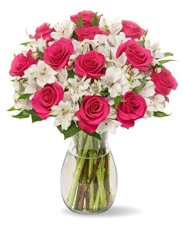 Name   of  the  studentsName   of  the  studentsName   of  the  studentsName   of  the  studentsBoysGradeGirlsGradePavan Kumar.GJr.KGJoshini.M Jr.KGMughilan AnnaduraiIISwetha .SI-BElankumaran.KIIIDivyashree.KIIIManoj Kumar.MVIJaslin  Abigail.E VIAkash Solomon .SVIIILavanya .MIX